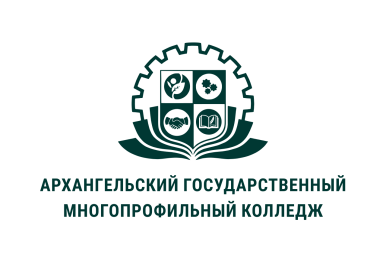 МИНИСТЕРСТВО ОБРАЗОВАНИЯ АРХАНГЕЛЬСКОЙ ОБЛАСТИгосударственное бюджетное профессиональное образовательное учреждение Архангельской области «Архангельский государственный многопрофильный колледж»СГ.02 Иностранный язык в профессиональной деятельностиПРАКТИЧЕСКОЕ ЗАНЯТИЕ №2ENGLISH-SPEAKING COUNTRIES. UNITED STATES OF AMERICAПрочитайте текст. Устно его переведите.The United States of America with its area of 9,147,590 square km is the fourth largest country in the world (after Russia, Canada, and China). It occupies the southern part of North America and stretches from the Pacific to the Atlantic Ocean. It also includes Alaska in the north and Hawaii in the Pacific Ocean. The USA borders on Canada in the north and on Mexico in the south. It also has a sea border with Russia. The USA is made up of 50 states and the District of Columbia where the capital of the country, Washington, is situated. The population of the country is about 302 millions. If we look at the map of the USA, we can see lowlands and mountains. The highest mountains are the Rocky Mountains, the Cordillera, and the Sierra Nevada. The highest peak is Mount McKinley, which is located in Alaska. America's largest rivers are the Mississippi, the Missouri, the Rio Grande, and the Columbia. The Great Lakes on the border with Canada are the largest and deepest in the USA. The climate of the country varies greatly. The coldest regions are in the north. The climate of Alaska is arctic. The climate of the central part of the country is continental. The south has subtropical climate. Hot winds blowing from the Gulf of Mexico often bring typhoons. The climate along the Pacific coast is much warmer than that of the Atlantic coast. The USA is a highly developed industrial country. It is the leading producer of copper and oil and the world’s second producer of iron ore and coal. On the industrial enterprises of the country they produce aircrafts, cars, textiles, radio and television sets, weapon, furniture, and paper. Though mainly European and African in origin, the Americans are made up from nearly all races and nations, including the Chinese and the native Americans – the Indians. The largest cities are New York, Los Angeles, Chicago, Philadelphia, Detroit, San Francisco, and others. The United States is a federal republic consisting of 50 states, each of which has its own government. The seat of the central (federal) government is Washington, D. C. According to the Constitution of the USA, the powers of the government are divided into 3 branches: the executive, headed by the President, the legislative, exercised by the Congress, and the judicial. The Congress consists of the Senate and the House of Representatives. The Capitol is the seat of the USA Congress in Washington, D.C. There are two main political parties in the USA: the Republican and the Democratic. The President is the head of the state and the government. He is elected for four years. The White House is the official residence of the USA president in Washington, D.C.The national emblem of America is the Bald Eagle. It symbolizes each individual’s independence and strength. On the 4-th of July America celebrates Independence Day that gave birth to the American nation. The flag is called "The Stars and the Stripes". It has 13 stripes: 7 red and 6 white. They represent 13 original colonies. In the upper left corner there are 50 white stars on a blue field. They represent the present states. The national anthem is "The Star-Spangled Banner".Составьте по-английски описание США по критериям, используя текст из Задания I. Образец описания см. в Практическом занятии №1. Настоятельная просьба критерии раскрывать лаконично, но содержательно.КРИТЕРИИ:1	Geographical position2	Area3	Border(s)4	Natural border(s)5	Surface6	Water supplies7	Climate8	Resources9	Economics10	Capital11      Symbols12	Administrative division13	State form 14	Head of the state15	Population 16	Language(s)17	Monetary unit18	Biggest citiesIII. Посмотрите документальный фильм на английском языке об интересных местах США. Выпишите названия достопримечательностей, встречающихся в фильме.https://www.youtube.com/watch?v=b7FNvq11CEw 